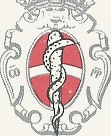 ORDINE PROVINCIALE DEI MEDICI CHIRURGHI
E DEGLI ODONTOIATRI DI PAVIACorso ECMImpatto ambientale sulla salute nel territorio paveseSabato 4 maggio 2019Sala conferenze “Dott. Erminio Pampuri”Sede Ordine Provinciale dei Medici Chirurghi e degli Odontoiatri di PaviaVia Franchino Gaffurio, 1527100 PAVIAPROGRAMMA:8.30  Registrazione partecipanti8.45 Presentazione del corsoModeratore: A. Fortunato 09.00- 09.30- Frequenza e distribuzione geografica delle malattie in provincia di PaviaC. Montomoli09.30-10.00- Riflessioni sull’affidabilità idraulica dell’acquedotto di Pavia    G. Iannelli    10.00-10.30- Valutazione di Impatto Sanitario. Metodologie ed Applicazioni alla Medicina Ambientale   L. Manzo10.30- 11.00 Coffee-break Moderatore:  L. Manzo11.00-11.30 Analisi modellistica quantitativa per la valutazione dell’impatto sanitario inquinamento atmosferico  S. Greco11.30 -12.00 Inquinamento atmosferico e impatti sulla salute: le evidenze scientifiche sugli impatti e degli effetti a breve e lungo termine E. Cadum12.00-12.30- Punto di vista dei comuni pavesi E. Berneri12.30-13.00 Iniziativa -Istituzione medico sentinella (ISDE – ODM) A. Fortunato13.00-13.30 discussioni e conclusioni13.30 Test finale e chiusura